LESSON DEVELOPMENT ONE INTRODUCTION TO ROMAN NUMERALS STAGE/TIMETEACHER’S ACTIVITIESLEARNER'S ACTIVITIES – MIND/HANDS ONLEARNING POINTSStep 1Introduction (5 minutes)Ask the pupils to read alphabetical letters from A and Z. Ask them to write capital letter I, V, X, L, C D and M. Today, you are going to learn another way of writing numbers called Roman Numerals or Figures. Capital letter I, V, X, L, C D and M are used by Roman Empire to write numbers. It is a secret code. We are learning the Roman secret numbers. 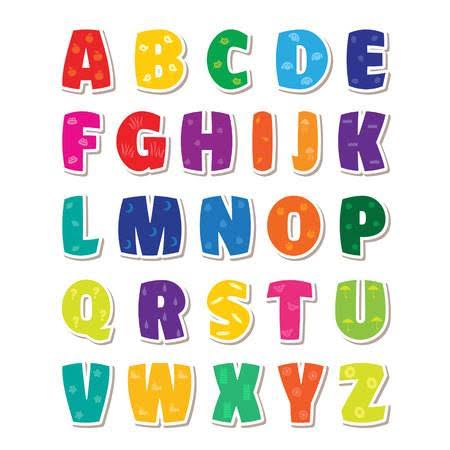 Capital letter I, V, X, L, C D and M.Listen to the teacher’s lesson introduction. Linking the Previous knowledge to the new lesson Step 2 Development (5 minutes) Grouping1. Groups the learners into four groups – A, B, C, and D. 2. Guide the learners to choose a leader and secretary for your group. 3. Gives each group learning materials – Roman Numerals and alphabetical letters Chart 1. Belong to a group. 2. Choose their leader and secretary. 3. Received learning materials for their group. Learner’s group, leader and secretary confirmed.Step 3Development(5 minutes)Tell pupils – 1st letter I = 12nd letter V =53rd letter X = 104th letter L = 505th letter C = 100, 6th letter D = 5007th letter M = 1 000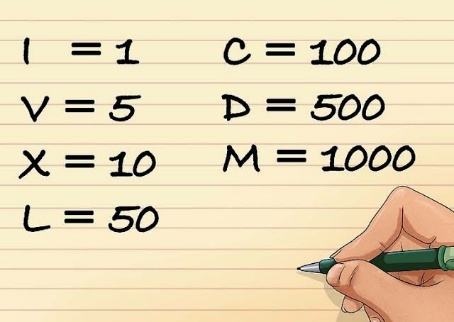 Roman Numerals – I, V, X, L, C, D and M Step 4Development(10 minutes)Collect all the charts from each of the group. Ask them to write the following numbers in Roman Numerals – 1, 5, 10, 50, 100, 500 and 1 000.Groups work Evaluation Step 5Development (5 minutes) Asks each group to present their answers so that you can compare responses with those of other groups. Presentation Presentation Step 6Conclusion(10 minutes)To conclude the lesson, the teacher revises the entire lesson and ask the key questions.     KEY QUESTIONS – WORK TO DO. AT WORK WITH FAMILY AND FRIENDS Write 1 to 10 in Roman Numerals. The learners listen, ask and answer questions.Lesson Evaluation and Conclusion 